Georgian Bay Hunters and Anglers Inc.    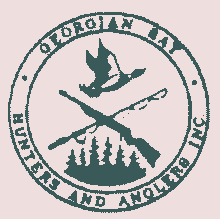 I GIVE MY PLEDGE AS A CANADIAN TO SAVE AND FAITHFULLY DEFEND FROM WASTE, THE NATURAL, RESOURCES OF MY COUNTRY, ITS SOILS AND MINERALS, ITS AIR, WATERS, FORESTS AND WILDLIFE.MIDLAND --- ONTARIOApril 2021In the spirit of giving, a donation box will be permanently set up In the clubhouse for the local food bank, donations are greatly appreciated by many all year long.Covid Pandemic Update! What can we say! Can anyone keep up with the constant changes in this pandemic? At this time, we remain to have our hall closed for all activities. Our outdoor ranges remain open with our covid restrictions in place. Once there are any changes that permit us to move forward, we will post it on our website and send out an email. GBHA Wild Game DinnerWith the constant changes in the Pandemic restrictions, it has been decided to cancel this event. Refunds for your tickets will be available, please contact Joe Belcourt at 705-427-2065or the member you bought the tickets from. Many thanks to Joe and his volunteers for their lasting devotion towards putting this event on, thanks for all your hard work, hopefully the future we will be able to move forward and plan another Wild Game Dinner. Turkey Shoot PostponedD/t the newest pandemic restrictions we will not be able to host our planned Turkey Shoot Sunday April 18 2021. Please watch for re-scheduled date to be announced with new restrictions. Alan Wheeler would like to thank everyone who volunteered to help out, and is looking forward to the same response when re-scheduled. “Adopt-A-Road” Program PostponedWith the pandemic restrictions in place at this time, we will be postponing our annual “Adopt-A-Road” program. We thank the volunteers in the past and hope that when the restrictions lift, we will be able to get out there and clean up the road sides. Turkey Gun Package RaffleGBHA’s will be having a raffle for a Drake 12 gauge shot gun with a walnut stock, as well Joe is working on other turkey hunting items. Please watch for an upcoming email with further package content information, ticket costs and draw dates. For those who are not on our email list please check our website for updates on this and all other club updates, or call Joe Belcourt @ 705-427-2065.Excalibur Kryptek Raid Axe Crossbow Draw!GBHA has been fortunate to receive the sponsorship of an Excalibur Kryptek Raid Axe Crossbow for a fundraiser. This sponsorship has been graciously donated by Brokerlink Insurance http://www.brokerlink.ca , many thanks to Peter Mount of Brokerlink Insurance for helping us out with this fundraiser. It is greatly appreciated especially in these trying times.Tickets are now on sale and will be sold for $20.00 each with a limit of 50 tickets available. The draw will be held once all of the tickets are sold out! Once all tickets are sold, draw date will be announced.For more information or to purchase tickets please contact Joe Belcourt at 705-427-2065, joebelcourt@gmail.com. Payments can be made with credit card or debit with Joe or etransferred to the club at gbhaclub@gmail.com Please call or notify Joe with your contact information for the tickets, once etransfers have been completed. 2021 Memberships and RenewalsWith another year of renewals and new memberships being processed we are now completed for 2021. This is a choir that is very extensive, stressful and time consuming. One of which our membership Chairperson Elyse Birnie has done an amazing job. This was her second year of chairing this position and it is greatly appreciated by the executive and the membership. We find that with having one person chair this as often we hope to have it streamlined and without issue. We know that each year there are some issues that must be dealt with individually, but as we progress, it is getting better. Again, thanks Elyse for your dedication and hard work. We would also like to welcome all out new members and thank all the members who renewed their memberships, especially during a time when the world is locked down and our opportunities to gather are limited in so many ways. If you are one of the few members remaining to have their monthly bulletin mailed to them, please remember that club updates are posted on our website, wwwgbhuntersandanglers.com. Should anyone not receive any emails, e-bulletins or their mailed bulletins please notify the club immediately. We need to keep everyone up to date and it is a member’s due diligence to let us know you are not receiving notifications.Financial Summary for Year ending December 31 2020 RevenueOur total Revenue for 2020 was $80,505. compared to 2019 of $1310791.  The shortfall is largely attributed to the fact that we did not have our monthly dinner meetings, that our hall rentals were curtailed, minimal fund-raising events like the Conservation Wild Game Dinner, the Gun Show and draws that generate sizable contribution and that there were no contributing Youth programs this year.  On a positive note, we did have a modest increase in Membership Revenue.ExpensesNormal operating expenses such as Insurance, Utilities, Property Taxes and Members portion of OFAH Memberships, accounting fees etc. reflect largely those experienced in previous years.  There were however considerably less expenses for dinners and events, plus the only capital expense this year was to purchase a riding lawnmower which resides at the Club.  These changes to our normal activities generated total expenditures of $69,149. Compared to the 2019 year $158,282.ContributionAlthough we did not have revenues that we are accustom to generating, as stated above we have far less expense that provided a positive contribution of $11,356.  Our history over the past number of years shows that we alternate year on year of negative and then positive growth and 2020, although challenging, was a profitable year.Should anyone require more detail of our finances, please contact me directly and I will be pleased to provide the information that we have.Alan Wheeler Acting Treasurer Georgian Bay Hunters and Anglers Incorporated.Editor’s Note:Well with all the new restrictions in place and stay home orders being issued, when you look at what you can do and can’t do, it makes if very difficult to make heads or tails of it all! But take the time and figure it out, especially when it comes to enjoying the outdoors. Be careful, stay within the restrictions and try to have some fun!Stay Safe, Stay Well! Bruce Dunn - Bulletin EditorPlease check out our web site www.gbhuntersandanglers.com forClub news and updates or “like us” on Facebook.PLEASE NOTE! THE “BUY N SELL” WILL ONLY BE POSTED ON OUR WEBSITE www.gbhuntersandanglers.com